Anthony 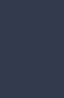 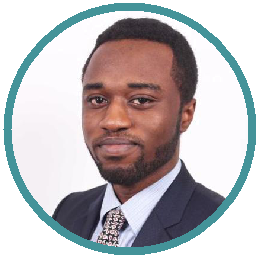 Social Media Manager/Creative Graphic DesignerAn experienced social media manager seeking a job opportunity in your firm to use and apply strengths in media production, digital sales, design, and visual storytelling. Passionate about learning from the leading social media trends, and staying up to speed with value creation.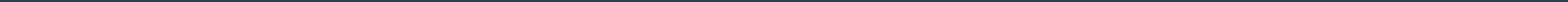 Anthony-399734@2freemail.com  +971504753686  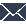 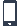 WORK EXPERIENCEGraphic Design/Video Editing/Social Media Management Freelancer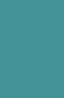 Self Employed11/2019 - Present, Dubai Achievements/TasksDesigned oﬃcial logos and infographic for enhanced storytelling.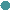 Edited and rolled out promotional videos for numerous businesses.Successfully managed social media platforms for a number of businesses across Dubai.IT Audit Intern07/2019 - 10/2019,	Dubai, UAE.A global network of professional firms providing audit, tax and advisory services, with an industry focus.Achievements/TasksLearned the audit methodology of KPMG using (KAM).Creative Graphic Designer/Video Editor/ Software Developer/Social Media ManagerBusinessmentals08/2018 - 12/2018,	Dubai, UAE.Businessmentals is a company with a collective experience in senior corporate roles, business ownership; consulting and coaching.Achievements/TasksDesigned and developed the oﬃcial company website. 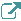 Monitored web traﬃc and client relationship metrics on the company website.Configured SEO for the company website.Managed all social media platforms (Facebook, instagram, Linkedin, Twitter, etc..) for the company.Edited numerous promotional videos.Designed, developed and tested mobile-friendly applications.Student TutorCanadian University Dubai09/2017 - 12/2017,Achievements/TasksTutored students in a level 2 programming course.SKILLS & COMPETENCES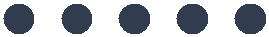 SEO/Web Traﬃc ToolsBrand Awareness Best Practices(Social Media)Client RelationshipManagement ToolsAdobe After Eﬀects, PremierPro, Final Cut ProAdobe Illustrator, Photoshop,InDesign, XdVisual Design and StorytellingInfographic, and AdvancedGraphic DesignWeb DesignTime ManagementCritical Thinking and Planning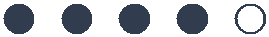 Advanced Motion GraphicPhotography and VideographyTeam/Work EthicACHIEVEMENTSPlaced third in a UAE innovation competition Huawei, Seeds for the Future, for startup ideas. (11/2016 - 02/2017)Developed a mobile application to enhance administrative queuing by eliminating the need for university students to queue physically. (11/2017 - 01/2018)With the aid of a smart queue mobile application students are able to queue up for administrative services on campus as long as they are within a limited geographical radius. The priority of a student being positioned virtually ahead of another on a queue was based on his/her nearness to the university, and how long it would also take to arrive at the University based on surrounding travel conditions.Maintained a CGPA of 4.0 with an Academic Excellence Scholarship. (01/2015 - 01/2017)Page 1 of 2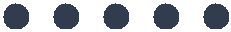 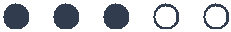 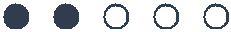 Page 2 of 2EDUCATIONLANGUAGESBachelor of Science in ComputerEnglishEngineeringEnglishEngineeringAmerican University in DubaiIgbo09/2013 - 04/2014,CGPA: 3.10/4.00FrenchFrenchINTERESTSTechnology, Reading, Art, and Exercise.Technology, Reading, Art, and Exercise.Bachelor of Science in Network EngineeringBachelor of Science in Network EngineeringCanadian University Dubai01/2015 - Present,CGPA: 3.85/4.00